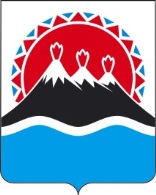 П О С Т А Н О В Л Е Н И ЕПРАВИТЕЛЬСТВАКАМЧАТСКОГО КРАЯг. Петропавловск-КамчатскийПРАВИТЕЛЬСТВО ПОСТАНОВЛЯЕТ:1. Внести в приложение к постановлению Правительства Камчатского края от 16.07.2010 № 319-П «Об утверждении Положения об условиях предоставления государственной поддержки инвестиционной деятельности в Камчатском крае в форме финансовых мер инвестиционным проектам, реализуемым на территории Камчатского края, направленным на реализацию основных направлений социально-экономического развития Камчатского края» (далее - Положение) следующие изменения:1) в разделе 3:а) в части 3.1 слова «перечень документов, прилагаемых к заявлению в соответствии с приложением № 2» заменить словами «документы согласно приложению № 2»; б) дополнить частью 3.11, изложив ее в следующей редакции:«3.11. Инвестор вправе по собственной инициативе представить выданные налоговым органом не ранее чем за 30 календарных дней до дня подачи Заявки:выписку из Единого государственного реестра юридических лиц или Единого государственного реестра индивидуальных предпринимателей;справку, подтверждающую отсутствие задолженности по уплате налогов и других обязательных платежей в бюджеты бюджетной системы Российской Федерации.Если документы, указанные в настоящей части, не представлены инвестором, Агентство запрашивает их в порядке межведомственного информационного взаимодействия.»а) в части 3.2  слово «Министерство» заменить на слово «Агентство»;б) в пункте 2 части 3.5 слова «Правительством Камчатского края» заменить словом «Агентством», после слова «Министерства» добавить слова «финансов Камчатского края»;2) в приложении № 2а) часть 1 исключить;б) в части 4 после слов «финансовую модель проекта в формате Excel»  добавить слова «с применением математических формул формата Excel»;в) в части 7:пункты 3, 5 исключить;дополнить пунктом 6, изложив его в следующей редакции:«6) предоставления в соответствии с бюджетным законодательством Российской Федерации субсидий за счет средств краевого бюджета на возмещение затрат (части затрат) на создание и (или) реконструкцию объектов инфраструктуры, а также на подключение (технологическое присоединение) к системам электроснабжения, газоснабжения, теплоснабжения, водоснабжения и водоотведения в целях реализации инвестиционных проектов.»;3) дополнить Положение разделом 5, изложив его в следующей редакции:«5. Порядок получения инициатором особо значимого инвестиционного проекта мер финансовой поддержки особо значимого инвестиционного проекта Камчатского края, не определенных ранее распоряжением Правительства Камчатского края о присвоении инвестиционному проекту статуса особо значимого инвестиционного проекта Камчатского края.5.1. В случае возникновения у инициатора особо значимого инвестиционного проекта необходимости в получении мер финансовой поддержки особо значимого инвестиционного проекта Камчатского края, не определенных ранее распоряжением Правительства Камчатского края о присвоении инвестиционному проекту статуса особо значимого инвестиционного проекта Камчатского края (далее – дополнительные меры финансовой поддержки), инициатор предоставляет в Агентство заявление по форме, утвержденной приказом Агентства, и бизнес-план, актуализированный на дату, не превышающую 6 месяцев до даты подачи заявления, содержащий в том числе расчет бюджетной эффективности в соответствии с частью 2.3 Положения (с учетом планируемых к получению по результатам рассмотрения заявления дополнительных мер финансовой поддержки) в электронном виде и на бумажном носителе, а также актуализированную финансовую модель проекта, содержащую расчет бюджетной эффективности (с учетом планируемых к получению по результатам рассмотрения заявления дополнительных мер финансовой поддержки) с применением математических формул формата Excel.5.2. Инвестор вправе по собственной инициативе представить выданную налоговым органом не ранее чем за 30 календарных дней до дня подачи Заявки справку, подтверждающую отсутствие задолженности по уплате налогов и других обязательных платежей в бюджеты бюджетной системы Российской Федерации.Если справка, подтверждающая отсутствие задолженности по уплате налогов и других обязательных платежей в бюджеты бюджетной системы Российской Федерации, не представлена инвестором, Агентство запрашивает ее в порядке межведомственного информационного взаимодействия.5.3. Агентство:1) в течение 5 рабочих дней со дня предоставления инвестором документов, проверяет наличие полного комплекта документов и их соответствие требованиям, установленным частью 5.1. В случае отсутствия полного комплекта документов или несоответствия документов установленным требованиям, возвращает документы и письменно, не позднее 10 рабочих дней со дня представления инвестором документов, извещает его о причинах возврата;2) не позднее 15 рабочих дней со дня поступления заявления организует экономическую экспертизу инвестиционного проекта в части соответствия  инвестиционного проекта критерию бюджетной эффективности, рассчитанному в соответствии с частью 2.3 Положения, с учетом дополнительных мер финансовой поддержки, планируемых к предоставлению по результатам  рассмотрения заявления;3) в случае соответствия  инвестиционного проекта критерию бюджетной эффективности, рассчитанному в соответствии с частью 2.3 Положения, инициирует рассмотрение вопроса о предоставлении дополнительных мер финансовой поддержки особо значимого инвестиционного проекта Камчатского края на заседании Инвестиционного совета в Камчатском крае;4) в случае несоответствия инвестиционного проекта критерию бюджетной эффективности, рассчитанному в соответствии с частью 2.3 Положения, возвращает инвестору документы и письменно извещает его о причинах возврата.5.4. Решение о предоставлении дополнительных мер финансовой поддержки особо значимого инвестиционного проекта Камчатского края  принимается на заседании Инвестиционного совета в Камчатском крае большинством голосов членов Инвестиционного совета в Камчатском крае путем открытого голосования.5.5. В случае принятия Инвестиционным советом в Камчатском крае решения об отклонении заявления инвестора, Агентство в течение 7 календарных дней со дня принятия такого решения направляет инвестору копию решения Инвестиционного совета в Камчатском крае об отклонении заявления.5.6. В случае принятия Инвестиционным советом в Камчатском крае решения о предоставлении дополнительных мер финансовой поддержки особо значимого инвестиционного проекта Камчатского края, Агентство:1) подготавливает проект распоряжения Правительства Камчатского края о  внесении изменений в распоряжение Правительства Камчатского края о присвоении инвестиционному проекту статуса особо значимого инвестиционного проекта Камчатского края, в части определения мер государственной поддержки особо значимого инвестиционного проекта Камчатского края;2) подготавливает внесение изменений в Реестр особо значимых инвестиционных проектов Камчатского края (приложение № 3 к настоящему Положению);3) подготавливает проект договора между Агентством и инвестором в соответствии с типовой формой, утвержденной приказом Министерства финансов Камчатского края. В случае предоставления дополнительных мер финансовой поддержки особо значимого инвестиционного проекта Камчатского края только в форме налоговых льгот в части, зачисляемой в краевой бюджет, в соответствии с законодательством Российской Федерации и Камчатского края заключение договора о предоставлении финансовой поддержки не требуется».2. Настоящее постановление вступает в силу через 10 дней после дня его официального опубликования.Исп.Оксана Вадимовна Лескина8 (4152) 42-37-34Агентство инвестиций и предпринимательства Камчатского краяПояснительная запискак проекту постановления Правительства Камчатского края «О внесении изменений в приложение к постановлению Правительства Камчатского края от 16.07.2010 № 319-П «Об утверждении Положения об условиях предоставления государственной поддержки инвестиционной деятельности в Камчатском крае в форме финансовых мер инвестиционным проектам, реализуемым на территории Камчатского края, направленным на реализацию основных направлений социально-экономического развития Камчатского края»»Настоящий проект постановления Правительства Камчатского края разработан в связи с необходимостью приведенияпостановления Правительства Камчатского края 16.07.2010 № 319-П «Об утверждении Положения об условиях предоставления государственной поддержки инвестиционной деятельности в Камчатском крае в форме финансовых мер инвестиционным проектам, реализуемым на территории Камчатского края, направленным на реализацию основных направлений социально-экономического развития Камчатского края»» в соответствие с ч. 2 ст. 6 Закона Камчатского края от 22.09.2008 № 129 «О государственной поддержке инвестиционной деятельности в Камчатском крае», а также с учетом заключения от 16.12.2016 года № 38/4 об экспертизе постановления Правительства Камчатского края «О внесении изменений в приложение к постановлению Правительства Камчатского края от 16.07.2010 № 319-П №.Кроме того, проектом постановления устраняется пробел нормативного регулирования, в части порядка предоставления мер финансовой поддержки проектам, признанным особо значимыми инвестиционными проектами, в случае если данные меры не были указаны инициатором первоначально при подаче заявления, соответственно не учитывались в ходе экономической экспертизы проекта и не вошли в распоряжение Правительства Камчатского края о присвоении проекту статуса особо значимого инвестиционного проекта и предоставлении мер финансовой поддержки.Реализация настоящего постановления Правительства Камчатского края не потребует дополнительных расходов краевого бюджета. В соответствии с постановлением Правительства Камчатского края от 06.06.2013 № 233-П «Об утверждении Порядка проведения оценки регулирующего воздействия проектов нормативных правовых актов и нормативных правовых актов Камчатского края» (далее – Порядок проведения ОРВ) настоящий проект постановления Правительства Камчатского края имеет высокую степень регулирующего воздействия. 07 декабря 2017 года проект постановления Правительства Камчатского края размещен на сайте http://regulation.kamgov.ru для проведения публичных консультаций.__ декабря 2017 года проект постановления Правительства Камчатского края размещен на официальном сайте исполнительных органов государственной власти Камчатского края в сети Интернет для проведения в срок до __ декабря 2017 года независимой антикоррупционной экспертизы.№О внесении изменений в приложение к постановлению Правительства Камчатского края от 16.07.2010 № 319-П «Об утверждении Положения об условиях предоставления государственной поддержки инвестиционной деятельности в Камчатском крае в форме финансовых мер инвестиционным проектам, реализуемым на территории Камчатского края, направленным на реализацию основных направлений социально-экономического развития Камчатского края»Губернатор Камчатского краяВ.И. ИлюхинСОГЛАСОВАНО:Заместитель Председателя ПравительстваКамчатского краяМ.А. СубботаИ.о. Руководителя Агентства инвестиций и предпринимательства Камчатского краяС.В. НазвановНачальник Главного правовогоуправления Губернатора и Правительства Камчатского краяС.Н. Гудин